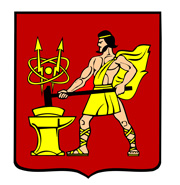 АДМИНИСТРАЦИЯ ГОРОДСКОГО ОКРУГА ЭЛЕКТРОСТАЛЬМОСКОВСКОЙ   ОБЛАСТИПОСТАНОВЛЕНИЕ ___11.03.2024___ № __182/3_______О внесении изменения в Административный регламент предоставления муниципальной услуги «Организация отдыха детей в каникулярное время»В соответствии с федеральными законами от 06.10.2003 № 131-ФЗ «Об общих принципах организации местного самоуправления в Российской Федерации», от 27.07.2010 № 210-ФЗ «Об организации предоставления государственных и муниципальных услуг», постановлением Администрации городского округа Электросталь Московской области от 28.03.2022 № 287/3 «Об утверждении Порядка разработки и утверждения административных регламентов предоставления муниципальных услуг Администрацией городского округа Электросталь Московской области» Администрация городского округа Электросталь Московской области ПОСТАНОВЛЯЕТ:1. Внести в Административный регламент предоставления муниципальной услуги «Организация отдыха детей в каникулярное время», утвержденный постановлением Администрации городского округа Электросталь Московской области от 25.06.2020 № 397/6, следующее изменение:подраздел 2 Административного регламента изложить в следующей редакции:«2. Круг Заявителей2.1. Лицами, имеющими право на получение Муниципальной услуги, являются граждане Российской Федерации, являющиеся родителями (законными представителями) отдельных категорий детей, указанных в пункте 2.2 настоящего Административного регламента, в возрасте от 7 до 15 лет включительно, имеющих место жительства на территории городского округа Электросталь Московской области, либо их уполномоченные представители, обратившиеся в Администрацию с Запросом о предоставлении Муниципальной услуги (далее – Заявитель).2.2. Категории детей, имеющие право на приобретение льготных путевок, выделенных в пределах бюджетных ассигнований, доведенных в соответствии с Соглашением о предоставлении субсидии из бюджета Московской области бюджету муниципального образования Московской области на текущий календарный год:дети из многодетных малообеспеченных семей;дети-сироты, дети, оставшиеся без попечения родителей, проживающие в малоимущих семьях;дети работников муниципальных учреждений и органов местного самоуправления, расположенных на территории городского округа Электросталь Московской области;дети, проявившие особые успехи в учебе, творчестве и спорте, утвержденные решением педагогического совета образовательного учреждения, в котором обучается ребенок;иные категории лиц, из числа детей, находящихся в трудной жизненной ситуации и проживающие в семьях с доходом ниже прожиточного минимума.»2. Опубликовать настоящее постановление на официальном сайте городского округа Электросталь Московской области в информационно-телекоммуникационной сети «Интернет» по адресу: www.electrostal.ru.3. Настоящее постановление вступает в силу после его официального опубликования.Глава городского округа                                                                                         И.Ю. Волкова